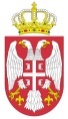 РЕПУБЛИКА СРБИЈАОПШТИНА ЋУПРИЈАОПШТИНСКА УПРАВАКомисија за јавну набавку мале вредности добра - набавка тонераБрoj: 404-4-7/2020-04Дана: 02.07.2020. годинеЋупријаПРЕДМЕТ: Додатне информације/појашњења у вези конкурсне документације за јавну набавку мале вредности добра - набавка тонераПотенцијални понуђач је дана 02.07.2020. године путем e-mail-а на адресу наручиоца nabavke@cuprija.rs поставио питање у вези јавне набавке мале вредности добра - набавка тонераПитање:Поштовани,Молила  бих Вас да ми појасните о какаквим  се сепецификацијама и атестима се ради,           као и приложити одговарајуће атесте, декларације и спецификације чиме би се доказало да је понуђени производ исти или бољи од траженог производа.Ваша страна 17.Као и за продужење рока за предају документације, у супротном ником  сем из Ћуприје неће стићи документа на време.Молим за потвруду  по закону о Јавним набавкама.Одговор:Наручилац је у поступку измене конкурсне документације, измена обухавата и питање понуђача где су тачно наведени тражени услови. Такође, указијемо да ће се у оквору измењене конкурсне документације додатни услови доказивати датом изјавом у скаду са Закоконом о јавним набавкама.Наручилац ће изменити конкурсну документацију и продужити рок за достављање понуда.